(*), (**), (***), (+) Courses listed in more than one GE area can fulfill only one GE area. (see exception for Ethnic Studies)A minimum grade point average 2.0 or better is required in both overall grade point average and G.E. Requirements.Grade “C” or better is required in each course for the major, English Composition (Area 4a) & Mathematics (Area 4b).Eligibility for graduation upon satisfactory completion of 60 degree-applicable units.At least 12 of the 60 degree-applicable units must be completed at Berkeley City College.While a course may satisfy more than one G.E. Requirement, it may not be counted more than once, (see exception for Ethnic Studies-Area 5).It is the student’s responsibility to file a “Petition for an Associate Degree” by the deadline date (see Academic Calendar for deadline).For more specific information, please see a Counselor before enrolling in these courses.  Final V3 6/20/23BERKELEY CITY COLLEGE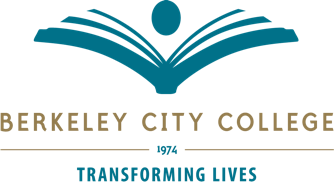 AA/AS General Education2023-2024CompletedIn ProgressPlanned AREA 1: NATURAL SCIENCES: One course with a minimum value of 3 semester units. AREA 1: NATURAL SCIENCES: One course with a minimum value of 3 semester units. AREA 1: NATURAL SCIENCES: One course with a minimum value of 3 semester units. AREA 1: NATURAL SCIENCES: One course with a minimum value of 3 semester units.ANTHR 1 ASTR 10 BIOL 1A, 1B, 3, 4, 10, 13, 25, 33, 34, 50A, 50B, 50C, 51, 118 CHEM 1A, 1B, 12A, 12B, 18, 30A, 30B GEOG 1, 18, 19 GEOL 10 PHYSC 20 PHYS 3A, 3B, 4A, 4B 4C, 10 PSYCH 61 AREA 2: SOCIAL AND BEHAVIORAL SCIENCES: One course with a minimum value of 3 semester units. AREA 2: SOCIAL AND BEHAVIORAL SCIENCES: One course with a minimum value of 3 semester units. AREA 2: SOCIAL AND BEHAVIORAL SCIENCES: One course with a minimum value of 3 semester units. AREA 2: SOCIAL AND BEHAVIORAL SCIENCES: One course with a minimum value of 3 semester units.  AFRAM 1, 33 ANTHR 2, 3 13,18, 55 ASL 55A BUS 5, 7, 8, 9 CHDEV 51 COMM 6, 10, 19, 20 ECON 1, 2, 20 EDUC 1    ETHST 1, 2 GEOG 3, 18 HIST 2A, 2B, 3A, 3B, 7A, 7B, 19, 21, 31 HLTED 1 HUMAN 15 HUSV 117, 121   POSCI 1, 2, 3, 4, 6, 19, 20 PSYCH 1A, 6, 21, 28 SOCSC 2 SOC 1, 2, 5, 7, 8, 13, 18, 120 WS 1 AREA 3: HUMANITES: One course with a minimum value of 3 semester units. AREA 3: HUMANITES: One course with a minimum value of 3 semester units. AREA 3: HUMANITES: One course with a minimum value of 3 semester units. AREA 3: HUMANITES: One course with a minimum value of 3 semester units.  AFRAM 33 ARAB 1A, 1B ART 1, 2, 3, 4, 13, 16, 18, 181*, 182 ASL 50, 50AB, 51, 51AB, 52, 52AB, 53, 53AB  ASAME 11, 30 ENGL 1B, 10A, 10B, 14, 15, 17A, 17B, 20, 21, 44B, 47, 50, 85A, 85B, 85C, 217A FREN 1A, 1B    HUMAN 1, 5, 15, 21, 26, 30A*, 30B, 40, 52+, 53, 55, 57, 182* M/LAT 30A, 30B, 33 MMART 122B, 123  MM/AN 2 MM/DI 22 MUSIC 10, 15A, 15B, 24 PHIL 1, 2, 10, 11, 16, 20A, 20B, 31A*, 35++, 37  SPAN 1A, 1B, 2A, 2B, 10A, 10B, 15, 22A, 22B, 35B, 38, 39, 40 WS 35++, 52++AREA 4: LANGUAGE AND RATIONALITY: One course from each sub area must be completed.AREA 4: LANGUAGE AND RATIONALITY: One course from each sub area must be completed.AREA 4: LANGUAGE AND RATIONALITY: One course from each sub area must be completed.AREA 4: LANGUAGE AND RATIONALITY: One course from each sub area must be completed.  4a. English Composition: One course, 3 semester units minimum with a grade of “C” or better.  COMM 5 ENGL 1A, 1B, 5 ESOL 52  4b. Mathematics (with a grade “C” or better) May be met by one of the two plans listed below. Plan I: Completion of one course, 3 semester units minimum (unless otherwise noted) from the following list.              EDUC 18           MATH 1, 2, 3A, 3B, 3C, 3E, 3F, 11, 13,16A, 16B, 18, 50, 203 Plan II: Credit by Examination of Mathematics 203 Students interested in Credit by Exam should contact the Mathematics Department Chair.  4c. Oral or Written Communication, or Literature: One course with a minimum value of 3 semester units.  BIOL 32 BUS 19 COMM 3, 4, 5, 6, 10, 19, 20, 45 ENGL All courses numbered 1 through 247+ (except 49 and            208s) ESOL 50A, 50B, 52 MMART 110 MM/VI 5, 16Area 5: ETHNIC STUDIES One course with a minimum value of 3 semester units. AFRAM 1, 33 ASAME 11, 30 ETHST 1, 2 M/LAT 30A, 33 Note: Any course listed in Area 5-Ethnic Studies that is also listed in another area may be used to satisfy both        areas. However, the units are counted only once.